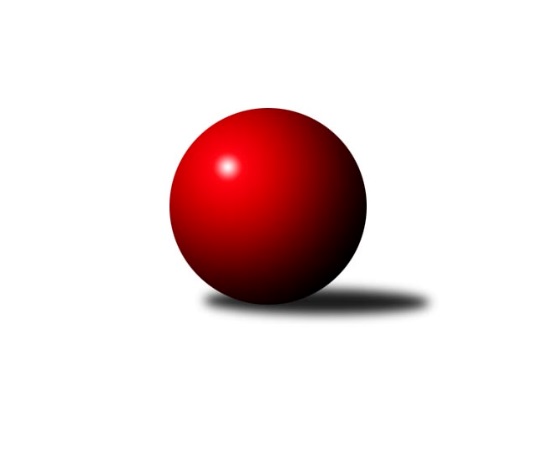 Č.18Ročník 2019/2020	1.6.2024 Krajská soutěž Vysočiny B 2019/2020Statistika 18. kolaTabulka družstev:		družstvo	záp	výh	rem	proh	skore	sety	průměr	body	plné	dorážka	chyby	1.	KK Jihlava C	18	15	1	2	80.0 : 28.0 	(87.0 : 57.0)	1665	31	1165	500	25.3	2.	TJ Třebíč D	17	12	2	3	65.0 : 37.0 	(82.5 : 53.5)	1684	26	1173	511	28.2	3.	TJ Start Jihlava D	18	12	0	6	66.0 : 42.0 	(80.0 : 64.0)	1647	24	1150	497	35.1	4.	TJ Třebíč E	17	8	0	9	52.5 : 49.5 	(73.5 : 62.5)	1637	16	1151	486	32.2	.	o udržení					 	()						5.	KK Jihlava D	17	7	2	8	48.0 : 54.0 	(71.0 : 65.0)	1604	16	1131	473	38	6.	TJ Nové Město na Moravě C	17	5	1	11	37.0 : 65.0 	(56.0 : 80.0)	1564	11	1116	448	42.6	7.	TJ Start Jihlava C	17	4	0	13	31.0 : 71.0 	(49.0 : 87.0)	1556	8	1108	448	43.8	8.	TJ Spartak Velké Meziříčí	17	3	0	14	34.5 : 67.5 	(53.0 : 83.0)	1545	6	1084	461	36.6Tabulka doma:		družstvo	záp	výh	rem	proh	skore	sety	průměr	body	maximum	minimum	1.	KK Jihlava C	9	8	1	0	44.0 : 10.0 	(45.0 : 27.0)	1702	17	1760	1644	2.	TJ Třebíč D	8	7	0	1	32.0 : 16.0 	(41.5 : 22.5)	1743	14	1902	1657	3.	TJ Start Jihlava D	9	7	0	2	38.0 : 16.0 	(42.0 : 30.0)	1615	14	1683	1548	4.	TJ Třebíč E	9	4	0	5	27.5 : 26.5 	(41.0 : 31.0)	1673	8	1721	1605	.	o udržení					 	()					5.	KK Jihlava D	8	3	1	4	20.0 : 28.0 	(31.0 : 33.0)	1599	7	1666	1511	6.	TJ Nové Město na Moravě C	9	3	1	5	22.0 : 32.0 	(29.0 : 43.0)	1569	7	1655	1506	7.	TJ Spartak Velké Meziříčí	8	2	0	6	20.0 : 28.0 	(27.0 : 37.0)	1587	4	1733	1167	8.	TJ Start Jihlava C	9	2	0	7	16.0 : 38.0 	(24.0 : 48.0)	1558	4	1620	1528Tabulka venku:		družstvo	záp	výh	rem	proh	skore	sety	průměr	body	maximum	minimum	1.	KK Jihlava C	9	7	0	2	36.0 : 18.0 	(42.0 : 30.0)	1664	14	1762	1592	2.	TJ Třebíč D	9	5	2	2	33.0 : 21.0 	(41.0 : 31.0)	1685	12	1785	1619	3.	TJ Start Jihlava D	9	5	0	4	28.0 : 26.0 	(38.0 : 34.0)	1648	10	1692	1617	4.	TJ Třebíč E	8	4	0	4	25.0 : 23.0 	(32.5 : 31.5)	1631	8	1676	1521	.	o udržení					 	()					5.	KK Jihlava D	9	4	1	4	28.0 : 26.0 	(40.0 : 32.0)	1599	9	1677	1512	6.	TJ Nové Město na Moravě C	8	2	0	6	15.0 : 33.0 	(27.0 : 37.0)	1562	4	1690	1495	7.	TJ Start Jihlava C	8	2	0	6	15.0 : 33.0 	(25.0 : 39.0)	1568	4	1699	1291	8.	TJ Spartak Velké Meziříčí	9	1	0	8	14.5 : 39.5 	(26.0 : 46.0)	1540	2	1652	1455Tabulka podzimní části:		družstvo	záp	výh	rem	proh	skore	sety	průměr	body	doma	venku	1.	TJ Třebíč D	11	9	2	0	46.0 : 20.0 	(56.0 : 32.0)	1691	20 	5 	0 	0 	4 	2 	0	2.	KK Jihlava C	11	8	1	2	46.0 : 20.0 	(53.0 : 35.0)	1664	17 	5 	1 	0 	3 	0 	2	3.	TJ Start Jihlava D	11	8	0	3	45.0 : 21.0 	(51.5 : 36.5)	1648	16 	5 	0 	1 	3 	0 	2	4.	TJ Třebíč E	11	7	0	4	38.5 : 27.5 	(49.5 : 38.5)	1649	14 	4 	0 	2 	3 	0 	2	.	o udržení					 	()		 	 	 	 	 	 		5.	KK Jihlava D	11	3	2	6	28.0 : 38.0 	(44.0 : 44.0)	1576	8 	2 	1 	2 	1 	1 	4	6.	TJ Nové Město na Moravě C	11	3	1	7	22.0 : 44.0 	(33.0 : 55.0)	1540	7 	2 	1 	3 	1 	0 	4	7.	TJ Start Jihlava C	11	3	0	8	22.0 : 44.0 	(33.0 : 55.0)	1524	6 	1 	0 	4 	2 	0 	4	8.	TJ Spartak Velké Meziříčí	11	0	0	11	16.5 : 49.5 	(32.0 : 56.0)	1578	0 	0 	0 	5 	0 	0 	6Tabulka jarní části:		družstvo	záp	výh	rem	proh	skore	sety	průměr	body	doma	venku	1.	KK Jihlava C	7	7	0	0	34.0 : 8.0 	(34.0 : 22.0)	1672	14 	3 	0 	0 	4 	0 	0 	2.	TJ Start Jihlava D	7	4	0	3	21.0 : 21.0 	(28.5 : 27.5)	1645	8 	2 	0 	1 	2 	0 	2 	3.	TJ Třebíč D	6	3	0	3	19.0 : 17.0 	(26.5 : 21.5)	1686	6 	2 	0 	1 	1 	0 	2 	4.	TJ Třebíč E	6	1	0	5	14.0 : 22.0 	(24.0 : 24.0)	1611	2 	0 	0 	3 	1 	0 	2 	.	o udržení					 	()		 	 	 	 	 	 	 	5.	KK Jihlava D	6	4	0	2	20.0 : 16.0 	(27.0 : 21.0)	1625	8 	1 	0 	2 	3 	0 	0 	6.	TJ Spartak Velké Meziříčí	6	3	0	3	18.0 : 18.0 	(21.0 : 27.0)	1494	6 	2 	0 	1 	1 	0 	2 	7.	TJ Nové Město na Moravě C	6	2	0	4	15.0 : 21.0 	(23.0 : 25.0)	1621	4 	1 	0 	2 	1 	0 	2 	8.	TJ Start Jihlava C	6	1	0	5	9.0 : 27.0 	(16.0 : 32.0)	1565	2 	1 	0 	3 	0 	0 	2 Zisk bodů pro družstvo:		jméno hráče	družstvo	body	zápasy	v %	dílčí body	sety	v %	1.	Petr Dobeš st.	TJ Třebíč D 	17	/	17	(100%)	31	/	34	(91%)	2.	Jiří Mikoláš 	TJ Třebíč D 	15	/	15	(100%)	28	/	30	(93%)	3.	Jiří Chalupa 	TJ Start Jihlava D 	13	/	18	(72%)	23.5	/	36	(65%)	4.	Svatopluk Birnbaum 	TJ Start Jihlava D 	12	/	17	(71%)	24	/	34	(71%)	5.	Karel Slimáček 	KK Jihlava C 	11	/	15	(73%)	18	/	30	(60%)	6.	Jaroslav Nedoma 	KK Jihlava C 	11	/	18	(61%)	18.5	/	36	(51%)	7.	Zdeněk Toman 	TJ Třebíč E 	10	/	14	(71%)	20	/	28	(71%)	8.	Tomáš Fürst 	KK Jihlava D 	8	/	8	(100%)	16	/	16	(100%)	9.	Vladimír Dočekal 	TJ Start Jihlava D 	8	/	15	(53%)	16.5	/	30	(55%)	10.	Jiří Starý 	TJ Spartak Velké Meziříčí  	7	/	10	(70%)	12	/	20	(60%)	11.	Luboš Strnad 	KK Jihlava C 	7	/	11	(64%)	15	/	22	(68%)	12.	Jiří Cháb st.	TJ Start Jihlava C 	7	/	14	(50%)	14	/	28	(50%)	13.	Pavel Tomek 	KK Jihlava C 	7	/	14	(50%)	12.5	/	28	(45%)	14.	Miroslav Ježek 	TJ Třebíč E 	7	/	15	(47%)	16	/	30	(53%)	15.	Karel Plíhal 	TJ Třebíč E 	7	/	15	(47%)	13	/	30	(43%)	16.	Jiří Macko 	KK Jihlava C 	6	/	7	(86%)	11	/	14	(79%)	17.	Bohumil Lavický 	TJ Spartak Velké Meziříčí  	6	/	10	(60%)	10	/	20	(50%)	18.	Irena Partlová 	KK Jihlava D 	6	/	11	(55%)	9	/	22	(41%)	19.	Libuše Kuběnová 	TJ Nové Město na Moravě C 	6	/	14	(43%)	11	/	28	(39%)	20.	Roman Svojanovský 	TJ Nové Město na Moravě C 	6	/	15	(40%)	17	/	30	(57%)	21.	Karel Uhlíř 	TJ Třebíč D 	6	/	15	(40%)	14	/	30	(47%)	22.	Zdeněk Kováč 	TJ Spartak Velké Meziříčí  	5.5	/	8	(69%)	9	/	16	(56%)	23.	Matyáš Stránský 	KK Jihlava D 	5	/	6	(83%)	11	/	12	(92%)	24.	Marie Dobešová 	TJ Třebíč E 	5	/	6	(83%)	9	/	12	(75%)	25.	Lucie Zavřelová 	KK Jihlava D 	5	/	9	(56%)	11	/	18	(61%)	26.	Radana Krausová 	KK Jihlava D 	5	/	11	(45%)	10	/	22	(45%)	27.	Katka Moravcová 	TJ Nové Město na Moravě C 	5	/	11	(45%)	10	/	22	(45%)	28.	Miroslav Matějka 	TJ Start Jihlava D 	5	/	11	(45%)	10	/	22	(45%)	29.	Sebastián Zavřel 	TJ Start Jihlava C 	5	/	14	(36%)	10	/	28	(36%)	30.	Petr Picmaus 	TJ Třebíč E 	4.5	/	11	(41%)	10	/	22	(45%)	31.	Jan Mička 	TJ Spartak Velké Meziříčí  	4	/	4	(100%)	6	/	8	(75%)	32.	Jaroslav Kasáček 	TJ Třebíč E 	4	/	6	(67%)	7	/	12	(58%)	33.	Petra Svobodová 	TJ Nové Město na Moravě C 	4	/	8	(50%)	6	/	16	(38%)	34.	Antonín Kestler 	TJ Start Jihlava C 	4	/	14	(29%)	11	/	28	(39%)	35.	Vladimír Dvořák 	KK Jihlava C 	3	/	4	(75%)	6	/	8	(75%)	36.	Robert Birnbaum 	TJ Start Jihlava D 	3	/	8	(38%)	5	/	16	(31%)	37.	Pavel Přibyl 	TJ Start Jihlava C 	3	/	10	(30%)	7	/	20	(35%)	38.	Jaroslav Mátl 	TJ Spartak Velké Meziříčí  	3	/	12	(25%)	6	/	24	(25%)	39.	Hana Dinnebierová 	TJ Start Jihlava C 	3	/	14	(21%)	6	/	28	(21%)	40.	Martin Čopák 	KK Jihlava C 	2	/	2	(100%)	4	/	4	(100%)	41.	František Korydek 	TJ Spartak Velké Meziříčí  	2	/	7	(29%)	6	/	14	(43%)	42.	Martin Michal 	TJ Třebíč D 	2	/	13	(15%)	6	/	26	(23%)	43.	Vladimír Bartoš 	TJ Nové Město na Moravě C 	1	/	1	(100%)	1	/	2	(50%)	44.	Jozef Lovíšek 	TJ Nové Město na Moravě C 	1	/	2	(50%)	2	/	4	(50%)	45.	Radek Horký 	TJ Nové Město na Moravě C 	1	/	3	(33%)	2	/	6	(33%)	46.	Lucie Hlaváčová 	TJ Nové Město na Moravě C 	1	/	5	(20%)	4	/	10	(40%)	47.	Rudolf Krejska 	TJ Spartak Velké Meziříčí  	1	/	6	(17%)	2	/	12	(17%)	48.	Romana Čopáková 	KK Jihlava D 	1	/	9	(11%)	7	/	18	(39%)	49.	Bohuslav Souček 	KK Jihlava D 	1	/	11	(9%)	5	/	22	(23%)	50.	Lubomír Škrdla 	TJ Třebíč D 	0	/	1	(0%)	0	/	2	(0%)	51.	Klára Svobodová 	TJ Nové Město na Moravě C 	0	/	1	(0%)	0	/	2	(0%)	52.	Adam Straka 	TJ Třebíč E 	0	/	1	(0%)	0	/	2	(0%)	53.	Oldřich Šimek 	TJ Třebíč E 	0	/	1	(0%)	0	/	2	(0%)	54.	Jiří Pavlas 	TJ Třebíč E 	0	/	2	(0%)	1	/	4	(25%)	55.	Miloslav Toman 	TJ Třebíč E 	0	/	3	(0%)	1	/	6	(17%)	56.	Miluše Svobodová 	TJ Nové Město na Moravě C 	0	/	8	(0%)	3	/	16	(19%)	57.	František Lavický 	TJ Spartak Velké Meziříčí  	0	/	10	(0%)	2	/	20	(10%)Průměry na kuželnách:		kuželna	průměr	plné	dorážka	chyby	výkon na hráče	1.	TJ Třebíč, 1-4	1662	1157	505	29.6	(415.6)	2.	KK PSJ Jihlava, 1-4	1631	1145	486	35.2	(407.9)	3.	TJ Start Jihlava, 1-2	1589	1131	458	41.2	(397.4)	4.	TJ Nové Město n.M., 1-2	1570	1110	459	38.3	(392.6)Nejlepší výkony na kuželnách:TJ Třebíč, 1-4TJ Třebíč D	1902	16. kolo	Jiří Mikoláš 	TJ Třebíč D	526	16. koloTJ Třebíč D	1785	15. kolo	Martin Čopák 	KK Jihlava C	491	3. koloTJ Třebíč D	1781	6. kolo	Petr Dobeš st.	TJ Třebíč D	487	16. koloTJ Třebíč D	1769	12. kolo	Jiří Mikoláš 	TJ Třebíč D	486	10. koloKK Jihlava C	1762	3. kolo	Petr Dobeš st.	TJ Třebíč D	486	15. koloTJ Třebíč D	1746	10. kolo	Petr Dobeš st.	TJ Třebíč D	485	6. koloTJ Třebíč D	1734	4. kolo	Jiří Mikoláš 	TJ Třebíč D	484	6. koloTJ Spartak Velké Meziříčí 	1733	3. kolo	Petr Dobeš st.	TJ Třebíč D	479	12. koloTJ Třebíč E	1721	5. kolo	Jiří Mikoláš 	TJ Třebíč D	472	9. koloKK Jihlava C	1718	14. kolo	Petr Dobeš st.	TJ Třebíč D	470	4. koloKK PSJ Jihlava, 1-4KK Jihlava C	1760	5. kolo	Tomáš Fürst 	KK Jihlava D	493	10. koloKK Jihlava C	1750	17. kolo	Petr Dobeš st.	TJ Třebíč D	490	17. koloKK Jihlava C	1720	10. kolo	Jiří Mikoláš 	TJ Třebíč D	478	7. koloKK Jihlava C	1704	8. kolo	Martin Čopák 	KK Jihlava C	475	7. koloKK Jihlava C	1699	12. kolo	Tomáš Fürst 	KK Jihlava D	475	8. koloKK Jihlava C	1697	15. kolo	Karel Slimáček 	KK Jihlava C	468	11. koloKK Jihlava C	1693	7. kolo	Karel Slimáček 	KK Jihlava C	466	8. koloTJ Třebíč D	1691	7. kolo	Jiří Mikoláš 	TJ Třebíč D	465	8. koloKK Jihlava C	1687	11. kolo	Luboš Strnad 	KK Jihlava C	462	17. koloKK Jihlava D	1666	17. kolo	Karel Slimáček 	KK Jihlava C	461	10. koloTJ Start Jihlava, 1-2TJ Třebíč D	1726	1. kolo	Svatopluk Birnbaum 	TJ Start Jihlava D	467	13. koloTJ Start Jihlava D	1683	5. kolo	Jiří Mikoláš 	TJ Třebíč D	465	1. koloKK Jihlava D	1677	16. kolo	Svatopluk Birnbaum 	TJ Start Jihlava D	464	2. koloTJ Třebíč E	1676	10. kolo	Sebastián Zavřel 	TJ Start Jihlava C	462	10. koloKK Jihlava D	1668	14. kolo	Tomáš Fürst 	KK Jihlava D	460	16. koloTJ Třebíč E	1658	7. kolo	Jiří Chalupa 	TJ Start Jihlava D	449	7. koloTJ Start Jihlava D	1657	13. kolo	Tomáš Fürst 	KK Jihlava D	449	14. koloTJ Start Jihlava D	1637	7. kolo	Bohuslav Souček 	KK Jihlava D	449	16. koloTJ Třebíč D	1623	13. kolo	Zdeněk Toman 	TJ Třebíč E	448	7. koloKK Jihlava C	1620	6. kolo	Zdeněk Toman 	TJ Třebíč E	444	10. koloTJ Nové Město n.M., 1-2TJ Třebíč D	1666	5. kolo	Petr Dobeš st.	TJ Třebíč D	459	5. koloTJ Třebíč E	1662	13. kolo	Jiří Cháb st.	TJ Start Jihlava C	450	11. koloTJ Nové Město na Moravě C	1655	17. kolo	Zdeněk Toman 	TJ Třebíč E	447	13. koloKK Jihlava C	1649	9. kolo	Jiří Mikoláš 	TJ Třebíč D	445	5. koloTJ Start Jihlava D	1648	4. kolo	Lucie Zavřelová 	KK Jihlava D	437	18. koloTJ Nové Město na Moravě C	1637	11. kolo	Vladimír Dočekal 	TJ Start Jihlava D	435	4. koloKK Jihlava D	1618	18. kolo	Petra Svobodová 	TJ Nové Město na Moravě C	435	13. koloTJ Nové Město na Moravě C	1617	18. kolo	Libuše Kuběnová 	TJ Nové Město na Moravě C	432	11. koloTJ Nové Město na Moravě C	1572	7. kolo	Jiří Chalupa 	TJ Start Jihlava D	429	4. koloTJ Start Jihlava C	1566	17. kolo	Roman Svojanovský 	TJ Nové Město na Moravě C	429	18. koloČetnost výsledků:	6.0 : 0.0	6x	5.5 : 0.5	1x	5.0 : 1.0	15x	4.0 : 2.0	14x	3.0 : 3.0	3x	2.0 : 4.0	12x	1.0 : 5.0	14x	0.0 : 6.0	4x